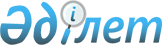 О снятии ограничительных мероприятий и признании утратившим силу решения акима Калгутинского сельского округа от 7 августа 2017 года № 02 "Об установлении ограничительных мероприятий в селе Каратогай Калгутинского сельского округа Курчумского района"Решение акима Калгутинского сельского округа Курчумского района Восточно-Казахстанской области от 24 апреля 2019 года № 1. Зарегистрировано Департаментом юстиции Восточно-Казахстанской области 25 апреля 2019 года № 5888
      Примечание РЦПИ.

      В тексте документа сохранена пунктуация и орфография оригинала.
      В соответствии с пунктом 8 статьи 10-1 Закона Республики Казахстан от 10 июля 2002 года "О ветеринарии", подпунктом 4) пункта 2 статьи 46 Закона Республики Казахстан от 6 апреля 2016 года "О правовых актах" и на основании представления руководителя государственного учреждения "Курчумская районная территориальная инспекция комитета ветеринарного контроля и надзора Министерства сельского хозяйства Республики Казахстан" от 22 февраля 2018 года № 129 аким Калгутинского сельского округа РЕШИЛ:
      1. Снять ограничительные мероприятия в селе Каратогай Калгутинского сельского округа Курчумского района в связи с положительным результатом проведенных оздоровительных работ за счет Республиканского бюджета среди заболевших бруцеллезом крупного рогатого скота.
      2. Признать утратившим силу решение акима Калгутинского сельского округа "Об установлении ограничительных мероприятий в селе Каратогай Калгутинского сельского округа Курчумского района" от 7 августа 2017 года № 02 (зарегистрировано в Реестре нормативных правовых актов 4 сентября 2017 года за № 5187, опубликовано в Эталонном контрольном банке нормативных правовых актов Республики Казахстан в электронном виде 8 сентября 2017 года).
      3. Государственному учреждению "Аппарата акима Калгутинского сельского округа" в установленном законодательством Республики Казахстан порядке:
      1) обеспечить государственную регистрацию настоящего решения в территориальном органе юстиции;
      2) в течение десяти календарных дней со дня государственной регистрации настоящего решения акимата отправить его копии в бумажном и электронном виде на казахском и русском языках в Республиканское государственное предприятие на праве хозяйственного ведения "Республиканский центр правовой информации" для официального опубликования и включения в Эталонный контрольный банк нормативных правовых актов Республики Казахстан;
      3) в течение десяти календарных дней после государственной регистрации настоящего решения отправить его копии на официальное опубликование в периодические печатные издания, распространяемых на территории Курчумского района;
      4) размещение настоящего решения на интернет-ресурсе акимата Курчумского района после его официального опубликования.
      4. Контроль за исполнением настоящего решения оставляю за собой.
      5. Настоящее решение вводится в действие по истечении десяти календарных дней после его первого официального опубликования.
					© 2012. РГП на ПХВ «Институт законодательства и правовой информации Республики Казахстан» Министерства юстиции Республики Казахстан
				
      Аким Калгутинского сельского округа

Д. Абиева
